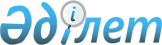 О признании утратившим силу решения Майского районного маслихата от 26 декабря 2017 года № 2/23 "Об утверждении Плана по управлению пастбищами и их использованию в Майском районе на 2018 год"Решение маслихата Майского района Павлодарской области от 23 августа 2018 года № 1/34. Зарегистрировано Департаментом юстиции Павлодарской области 20 сентября 2018 года № 6065
      В соответствии с подпунктом 4) пункта 2 статьи 46 Закона Республики Казахстан от 6 апреля 2016 года "О правовых актах", подпунктом 15) пункта 1 статьи 6 Закона Республики Қазахстан от 23 января 2001 года "О местном государственном управлении и самоуправлении в Республике Казахстан", Майский районный маслихат РЕШИЛ:
      1. Признать утратившим силу решение Майского районного маслихата от 26 декабря 2017 года № 2/23 "Об утверждении Плана по управлению пастбищами и их использованию в Майском районе на 2018 год" (зарегистрированное в Реестре государственной регистрации нормативных правовых актов за № 5800, опубликованное 24 января 2018 года в Эталонном контрольном банке нормативных правовых актов Республики Казахстан в электронном виде).
      2. Контроль за исполнением настоящего решения возложить на постоянную комиссию Майского районного маслихата по аграрным вопросам.
      3. Настоящее решение вводится в действие со дня его первого официального опубликования.
					© 2012. РГП на ПХВ «Институт законодательства и правовой информации Республики Казахстан» Министерства юстиции Республики Казахстан
				
      Председатель сессии

Ж. Сембин

      Секретарь районного маслихата

Г. Арынов
